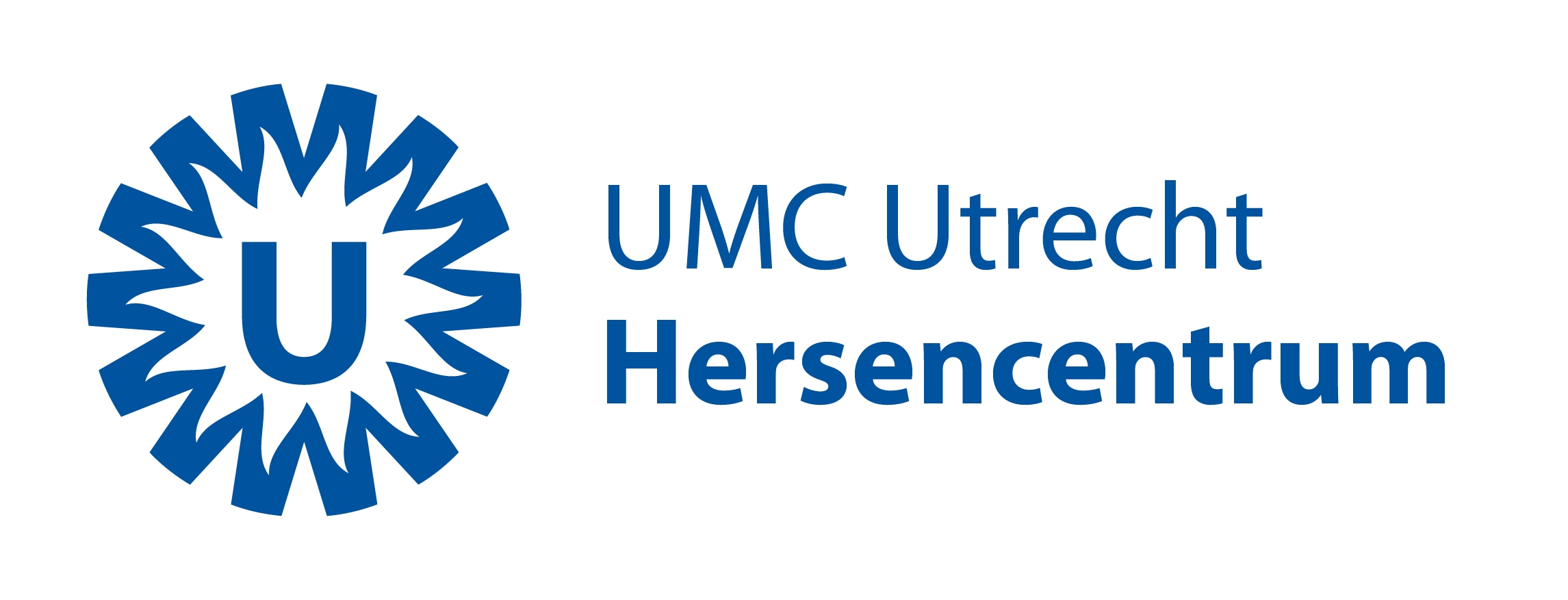 Programme IMMUNE-symposium 11 mei 2017" Psychotic disorders from an immunological point of view"Date: 			Thursday May 11th 2017
Time:			09.30 – 15.30 hrs
Venue: 			Auditorium, University Medical Centre Utrecht
Costs: 			E 50,-
Organisation: 		Brain Department, division Psychiatry iMMUNE Study-group.No.participants:		100
Accreditation: 		NVvP, submitted09:30-10:00     Registration, coffee/tea10:00-10:15    Welcome& Introduction Prof.dr. I.Sommer,psychiatrist UMCU (Chair)10:15-10:45    Dr.L.de Witte, psychiatrist UMCU;             “Microglia &  psychosis “10:45-11:15     Prof. dr.J.D. Laman UMCG;             “Chronic inflammation and psychiatric symptoms”   11:15-11:45     Break11:45-12:15     Prof. dr. E.M. Hol UMCU;             	           “Astrocyte-synapse interactions in psychosis”12:15-12:45     Dr. M.J.Titulaer, neurologist EMCR;                        “Phenomenology of auto-immuunencephalitis”12:45-13:30     Lunchbreak		13:30-14:00     Dr.T.Reis Marques, psychiatrist King’s College, London UK.            “Natalizumab for psychotic disorders”14:00-14:20     S.E.Kromhout, resident psychiatry UMCU/EMCR;             “Proceedings of the Dutch-Belgian-Norwegian Prednisolon Study”14:20-14:45     M. Begemann,Phd-student UMCU           “The Simvastatine study, 100 inclusions!!” 14:45-15:00     Discussion & Closure, Prof. dr. I Sommer		15:00-15:30     Drinks & snacksYou are cordially invited to this symposium which will take place on Thursday May 11th 2017 in the “Auditorium” of the University Medical Centre Utrecht, Heidelberglaan 100.A request for accreditation has been submitted at the Dutch Society for Psychiatry ( NVvP).Additional information and registration can be obtained by sending an email to S.E.Kromhout -Kraus( s.e.kraus@umcutrecht.nl) 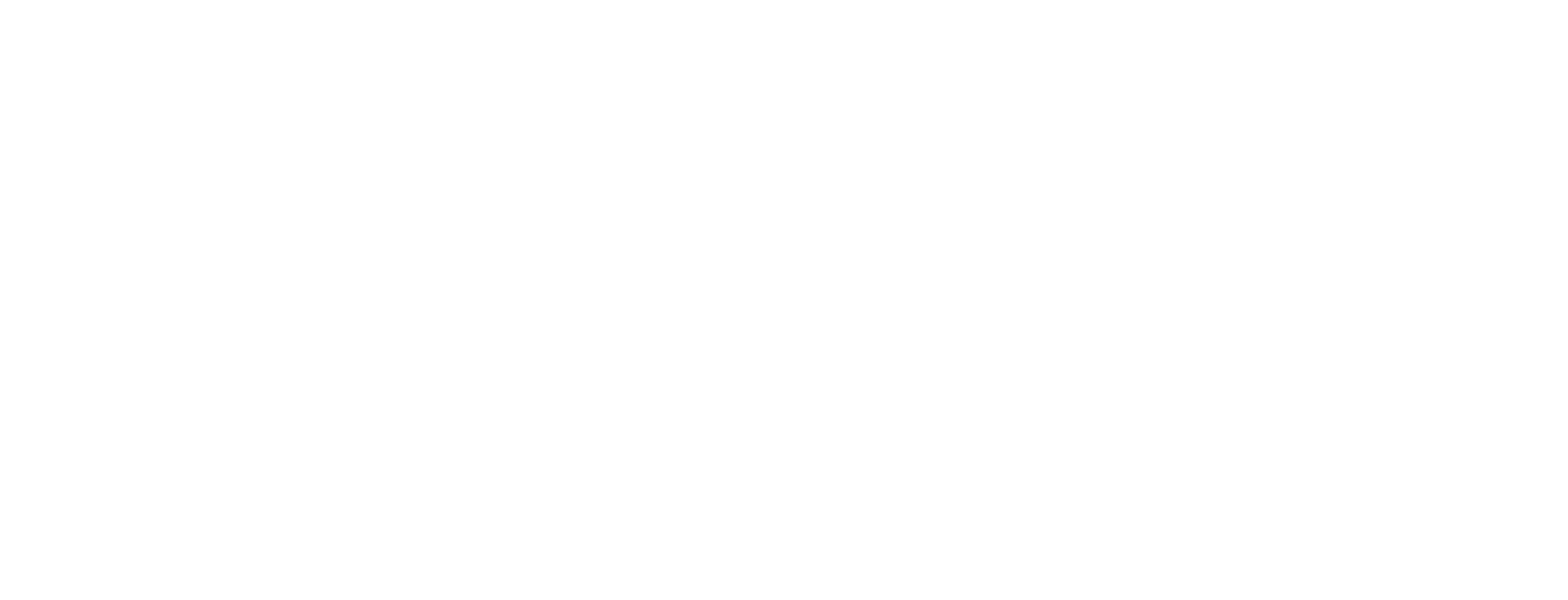 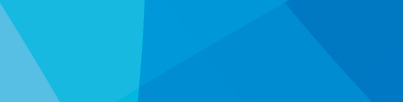 